Stepping Stones Request  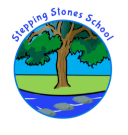 Outreach Support for Whole Class  What are the specific difficulties and challenges within the class which have led to this referral? (Please bullet point)Current support and strategies being used in the classroom: (Please bullet point)What sort of support would you like? ie. 1:1 class teacher or TA individualised support, class management strategies, training, is there a particular child/group who requires targeting?  What do you aim to achieve following our intervention? ie improved relationships, upskilled staff, improved emotional regulation, etc.Are there any other ways in which we can support you through this referral?Please return the completed form and accompanying documentation to:Main contactemail: diane.sheron@steppingstones.lancs.sch.ukPlease cc the following contact into your referral:email: f.taylor@steppingstones.lancs.sch.uk